ВАКАНСИЯ
В организацию требуются на работу специалисты по следующим вакансиям:

СЕКРЕТАРЬ - желательно строительное образование, возможность дальнейшего карьерного роста. З/п 20 000 рублей
СЕКРЕТАРЬ-ПОМОЩНИК - З/п 25 000 рублей

КОНТАКТНАЯ ИНФОРМАЦИЯ:
телефон: 404-701, 404-712, 404-710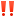 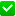 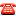 